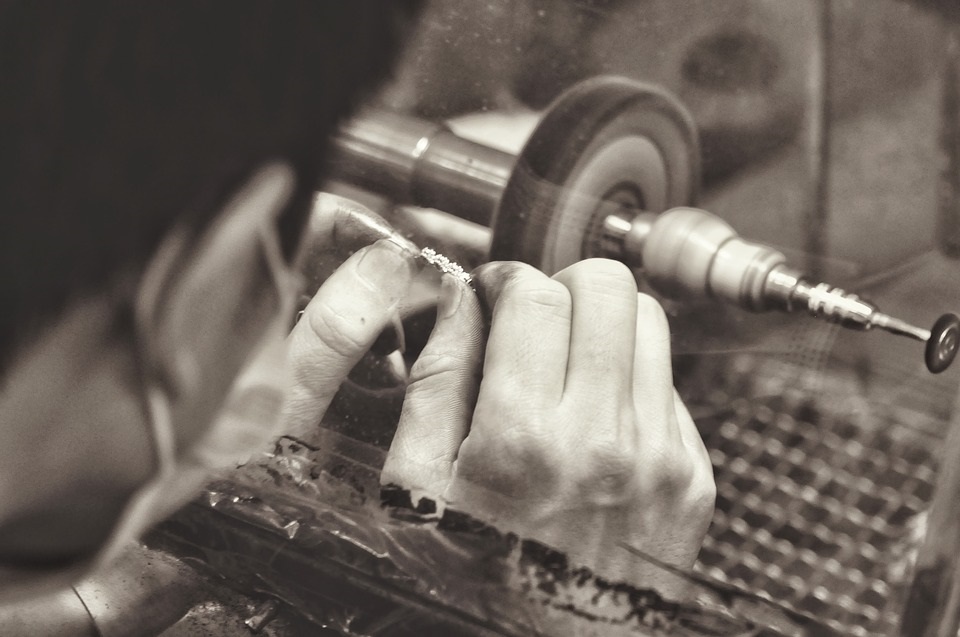 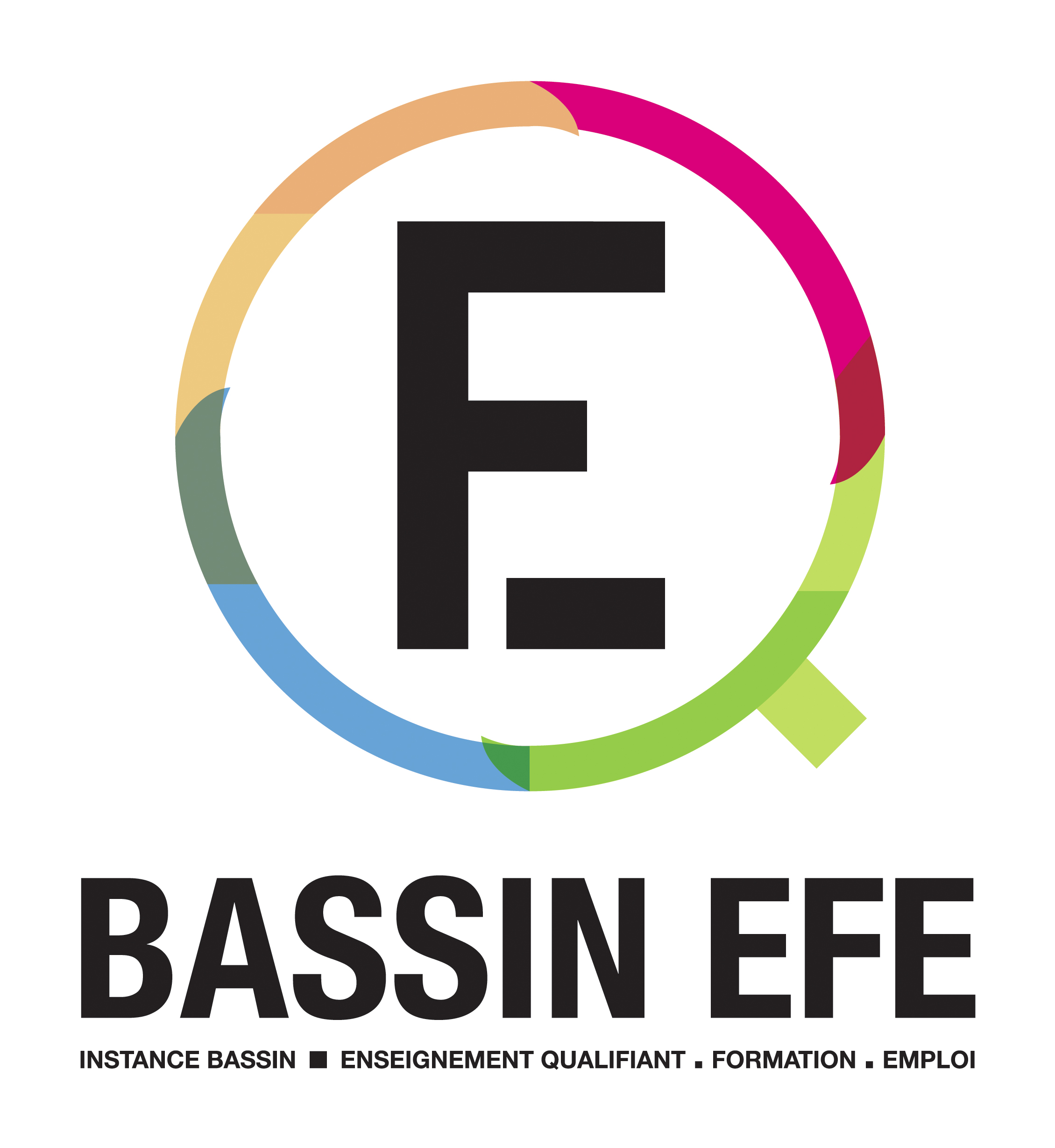 B 1803 CouturierRecommandation de l’Instance Bassin EFE Hainaut-Centre 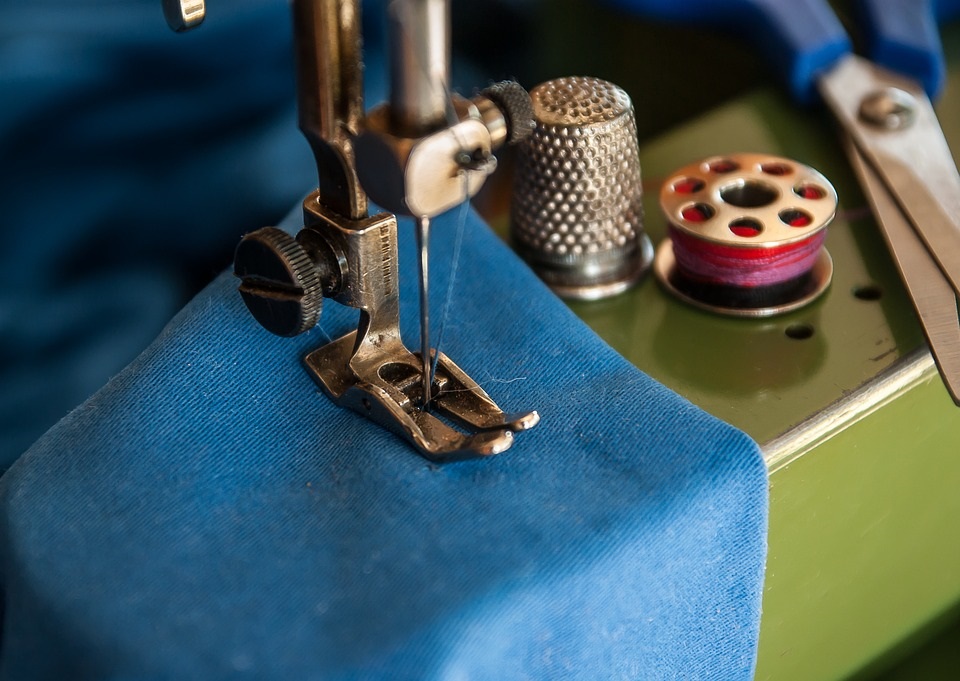 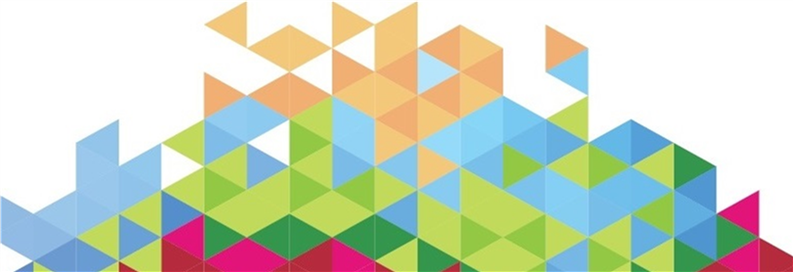 Où se former ?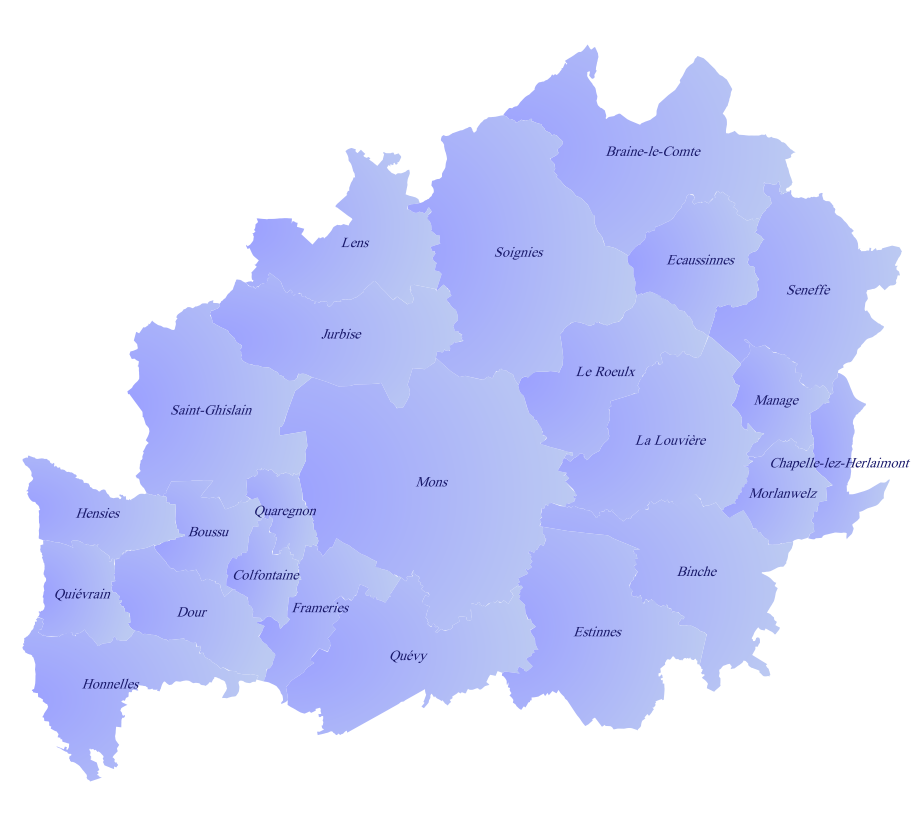 Chiffres clés de l’emploi et de la formation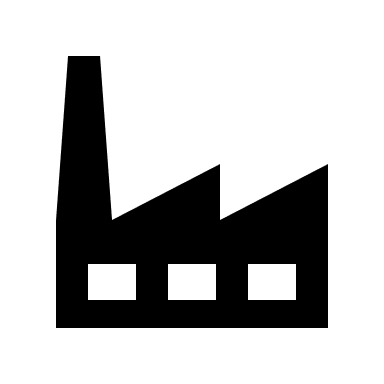 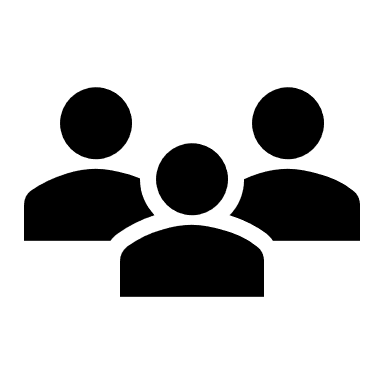 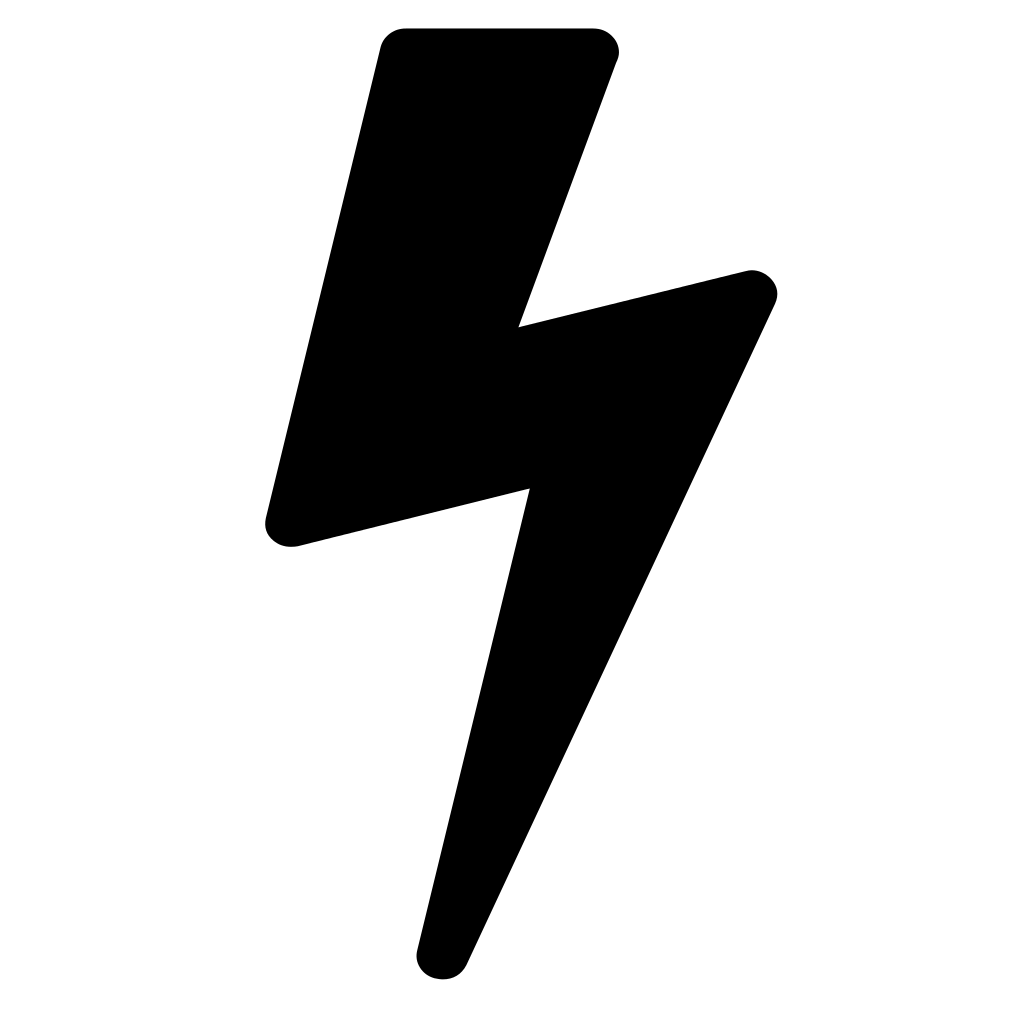 GlossaireLégende Offre d’enseignement et de formation sur le Bassin EFE Hainaut-CentreEnseignement secondaire ordinaire de plein exercice du qualifiant sur base des effectifs au 3ème et 4ème degré 2018-2019.Enseignement secondaire ordinaire en alternance sur base des effectifs au 3ème et 4ème degré 2018-2019Enseignement secondaire ordinaire de plein exercice du qualifiant et Enseignement secondaire ordinaire en alternance)Enseignement spécialisé du qualifiant sur base des effectifs du 3ème degré, Forme 3- phase 3 et Forme 4 – 3ème degré 2018-2019Enseignement de promotion sociale sur base des effectifs 2018-2019 IFAPME sur base des effectifs 2018-2019FOREM sur base des contrats de formation 2019Centres de Compétence sur base des contrats de formation 2019 + Centres de compétences hors FOREM (ASBL)CISP sur base des effectifs 2018Centre de validation des compétences sur base des épreuves de validation des compétences 2019Autre Thématique commune 2020 "Soutien" Si l’offre d’enseignement et de formation est abondante sur le territoire, notamment au niveau de l’enseignement de Promotion Sociale, l’IBEFE constate que les volumes importants d’inscriptions dans ces filières débouchent très peu sur des titres valorisables sur le marché de l’emploi. Dans ce contexte, elle estime que ce métier devrait être soutenu dans le cadre des thématiques communes pour encourager les publics à considérer cette orientation comme un vrai choix professionnel car il existe un besoin. De la même manière, le développement d’une validation des compétences pour les métiers du fil permettrait de visibiliser des compétences auprès de certains publics éloignés de l’emploi, notamment le public féminin.                                  +1,8%                              par rapport                                  à 20151,3% de l'emploi salarié du BassinIndice de spécialisation  0,88par rapport à la WallonieDiplôme exigé dans les offres d’emploi wallonnes :51% des offres ne précisent pas le niveau de diplôme et 27% nécessitent un diplôme de l'enseignement supérieur.La demande d’emploi 2019Thématiques communes Métier défini par l’Instance Bassin EFE comme étant prioritaire pour orienter la création ou le maintien d’une offre d’enseignement/formation dans un Bassin donné, ou métier dont le contenu des cours ou les modalités d’apprentissage doivent être adaptés.Indice de spécialisation Part du secteur dans le Bassin, divisé par la part du secteur en FWB/Wallonie.  Un indice de spécialisation supérieur à 1 signifie une part plus importante dans le Bassin que dans les autres Bassins.Métier critique Métier pour lequel l’analyse, à partir des opportunités d’emploi gérées par le FOREM, a mis en évidence une difficulté de recrutement liée à des causes qualitatives : profil de candidats non adaptés, ...Métier en pénurie Métier pour lequel l’analyse, à partir des opportunités d’emploi gérées par le FOREM, a mis en évidence une difficulté de recrutement liée à des causes quantitatives : trop peu de candidats pour un métier donné.Indice d’attractivité Établit par le Forem, l’indice combine plusieurs indicateurs : le ratio réserve de main d’œuvre/ opportunités d’emploi du métier ; le taux de satisfaction des offres d’emploi diffusées par le FOREM ; le taux de sortie à l’emploi des demandeurs d’emploi positionnés principalement sur le métier.